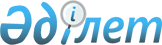 Об установлении публичного сервитутаРешение акима сельского округа Шубарсу Ордабасинского района Туркестанской области от 13 декабря 2023 года № 480
      В соответствии с подпунктом 1-1) статьи 19 и пунктом 4 статьи 69 Земельного кодекса Республики Казахстан, подпунктом 6) пункта 1 статьи 35 Закона Республики Казахстан "О местном государственном управлении и самоуправлении в Республике Казахстан" аким сельского округа Шубарсу РЕШИЛ:
      1. Установить публичный сервитут во временное безвозмездное пользование сроком на 3 (три) года без изъятия земельных участков у собственников и землепользователей на земельный участок общей площадью 0,1060 гектара по улице К.Калметов, села Шубарсу, сельского округа Шубарсу для строительства волоконно-оптической линии филиалу акционерного общества "Казахтелеком" Дирекции по управлению проектами.
      2. Контроль за исполнением настоящего решения возложить на заместителя акима сельского округа Бердешова А.
      3. Настоящее решения вводится в действие по истечении десяти календарных дней после дня его первого официального опубликования.
					© 2012. РГП на ПХВ «Институт законодательства и правовой информации Республики Казахстан» Министерства юстиции Республики Казахстан
				
      Аким сельского округа

А.Турсунбаев
